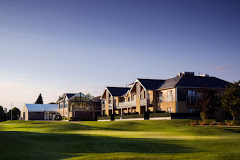 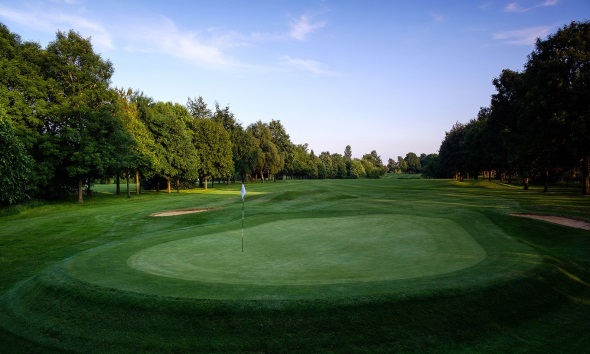 Golf Package 2 night’s accommodation3 Rounds of Golf The Golf CourseParkland 6284 yards, 18 hole, par 72 golf course boast immaculate greens all year round, tree-lined fairways and a warm welcome to visitors, societies and hotel guests.Voted one of the Top 3 Golf Courses in Oxfordshire and are one of, if not the oldest golf clubs in Oxfordshire having been established over 100 years ago.BOOK Early to avoid disappointmentTop prize - Brand new Taylor Made driver worth over £300 Contact any Foxes Member if you want to come to next year’s Foxes EventCost £219 sharing or £299 for single accommodation